يمثل الرشم جانبه نموذجا للمنظم الآلي لضخ الماء.أنمم الشكل واذكر اسمه. (2ن)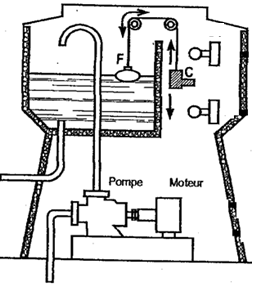 لمن يقدم الخدمة ؟		       على......................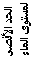 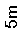 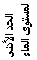 	           لأي هدف؟أتمم العبارات الآتية : (5ن)في هذا المنظم الآلي يتلقى الجزء ........................... الأوامر من الجزء ............................. قصد تشغيل ............................... الذي يشغل ..................................... التي تضخ الماء نحو الخزان.أثناء عملية الضخ، تصعد الطافية F مع ارتفاع مستوى الماء، فيتنقل زر التماس C نحو ...................... (الأعلى أم الأسفل) مشغلا بذلك الملتقط ............ (C1 أم C2 ) الذي يسمى بملتقط الحد.................(الأدنى أم الأقصى) لمستوى الماء.عندما تتوقف عملية الضخ، يبدأ مستوى الماء في الانخفاض بسبب استهلاكه من طرف السكان، فيتنقل زر التماس C نحو ......................... (الأعلى أم الأسفل) مشغلا بذلك الملتقط ............ (C1 أم C2 ) الذي يسمى بملتقط الحد ........................ (الأدنى أم الأقصى) لمستوى الماء.ما هي المسافة الفاصلة بين الملتقطين  C1 و C2؟ :(2ن)   المسافة  هي : .......................حدد في هذا المنظم : (2ن)المنشط : ........................			مادة العمل : .................................            المفعل : ........................			القيمة المضافة التي يمنحها لمادة العمل: .............................أتمم المصفوفة علما أن : (4ن)FC2مفضلة علىFC1  تفضيل مميزا .اختلف الفريق التقني أثناء المقارنة بين FC1 و FP .أنمم الشكل الآني واذكر اسمه : (2.5ن)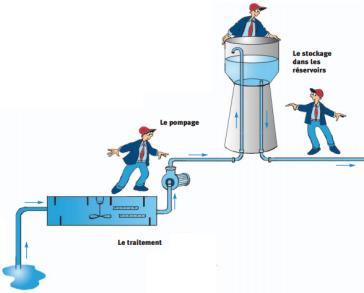 إسمــــــــــــه (1ن): ............................................................... الأكاديمية الجهوية للتربـية والتكوينجهة دكالة-عبدة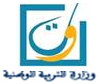 نيابة إقليــــم الجديــــدة ثانوية المجاهد العياشي الإعدادية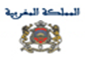  الاختبار الموحــــــــد لمادة التكنولوجيــــــا الصناعيـــــةالأســــدس الأول 2012/2013 مدة الإنجــاز: ساعة واحدةالإسم : ........................النسب : ......................القسم :..........الرقم : ..........النسبةالمجموعFC4FC3FC2FC136%9FP24%6FC13FC112%3FC32FC212%2FC42FC38%FC4100%25